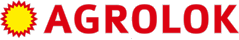 PRACAW ZWIĄZKU Z INTENSYWNYM ROZWOJEM NASZEJ FIRMY ZATRUDNIMYNr referencyjny: 
Forma zatrudnienia: etat SPECJALISTĘ DS. ŻYWIENIA DROBIURejon działania Golub-DobrzyńZadania - udział w tworzeniu nowych produktów
- bilansowanie dawek żywieniowych
- doradztwo w zakresie hodowli drobiu Wymagania - doświadczenie w branży żywieniowej drobiu lub wykształecenie kierunkowe (zootechnika, weterynaria, rolnictwo)
- umiejętność skutecznej komunikacji 
- prawo jazdy kat. B Zapewniamy - dostęp do najnowszej wiedzy w dziedzinie żywienia zwierząt
- konkurencyjne warunki zatrudnienia
- samochód i inne narzędzia pracy
- realny wpływ na działania promocyjne produktów do żywienia zwierząt
- dodatek pieniężny do zakwaterowania w przypadku relokacji Dodatkowo “PROMUJEMY KOMPONENTY PASZOWE ZAWIERAJĄCE BIAŁKO ORAZ BIAŁKO CHRONIONE” CV i list motywacyjny prosimy kierować na adres
praca@agrolok.com.pl

Prosimy o zamieszczenie klauzuli: „Wyrażam zgodę na przetwarzanie moich danych osobowych zawartych w dokumentach aplikacyjnych oraz zebranych w trakcie ewentualnych rozmów kwalifikacyjnych w celu udziału w wybranej rekrutacji prowadzonej w AGROLOK Sp. z o.o. „
Jeżeli wyrażacie wolę, aby złożone przez Was CV/listy motywacyjne wyły wykorzystywane przez AGROLOK Sp. z o.o.do kolejnych rekrutacji, prosimy o zawarcie następującej klauzuli: "Dodatkowo wyrażam zgodę na przetwarzanie moich danych osobowych zawartych w dokumentach aplikacyjnych oraz zebranych w trakcie ewentualnych rozmów kwalifikacyjnych w celu udziału w przyszłych procesach rekrutacyjnych prowadzonych w AGROLOK Sp. z o.o. "
 
Jednocześnie oświadczam, że zostałam poinformowana/poinformowany o przysługującym mi prawie dostępu do treści moich danych oraz ich poprawiania, wycofania zgody na ich przetwarzanie w każdym czasie, jak również, że podanie tych danych było dobrowolne."

SKONTAKTUJEMY SIĘ Z WYBRANYMI KANDYDATAMI Adres strony: https://www.agrolok.pl/praca/specjalista-ds-zywienia-drobiu.htm